  Unidad 4, Lección 1, Ejercicio 1Sección 1. ¿Dónde están  las personas?Sección 2. ¿Es nuevo o antiguo? Sigue el modelo:¿Un carro de 1956? 	Es antiguo. 	1) 	¿Una joya de Simón Bolívar?2) 	¿Un bebé?3) 	¿Un libro de 1898?4) 	¿Tu computadora?Sección 3. ¿Tienen o necesitan?  Sigue el modelo: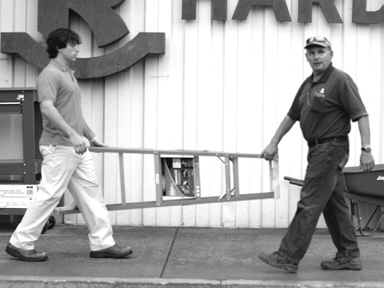 Los hombres  t i e n e n   una escalera.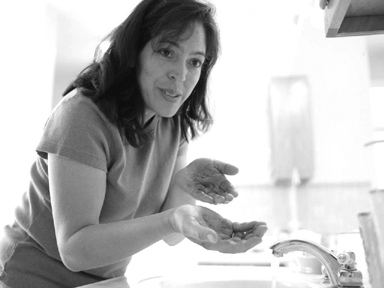 1)	Ella  	jabón.	2)	Ellas  	paraguas.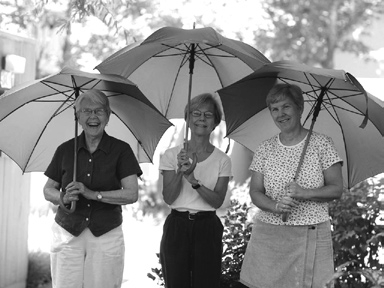 3)	Él  	una toalla.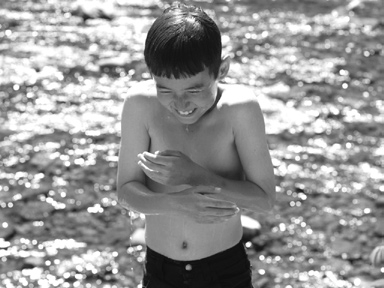 Unidad 4, Lección 1, Ejercicio 2Sección 1. ¿Venden o necesitan?  Subraya.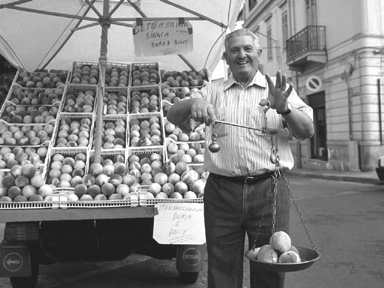 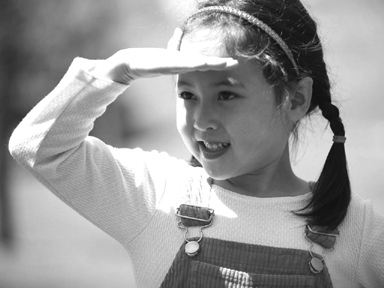 Necesita anteojos  de sol. Vende paraguas.Él necesita un carro. Él vende  fruta.Él vende  un sombrero. Él necesita una toalla.Sección 2. ¿Dónde estoy? Sigue el modelo:joyería	panadería 	ferretería 	supermercado 	farmaciaCompro una escalera. 	Estás en la ferretería. 	1) 	Compro fruta.2) 	Compro joyas.3) 	Compro medicamentos.4) 	Compro pan.Sección 3. Escribe la letra de la que no pertenece.        a. antiguo	b. panadería	c. ferretería        a. fruta	b.  joyas	c. carne        a. rojo	b. morado	c. nuevo        a. anteojos 	b. ropa	c. farmacia        a. verduras	b. carro	c. flores Unidad 4, Lección 1, Ejercicio 3Sección 1. Escribe la forma plural.farmacia	 		juguete	 	 joya			paraguas	 	 anteojos	 		abrigo	 	Sección 2. Escribe tengo/tiene/tienen/es/necesito/necesita/necesitan. Sigue el modelo:Anna / verduras / frutas 	Anna tiene verduras, necesita frutas. 	  	1) 	Pedro / ropa / antigua / ropa / nueva2) 	mujeres / paraguas / abrigos3) 	yo / dinero / carro / nuevo4) 	familia Beltrán / casa / antigua / casa / nuevaSección 3. Escribe por qué quieren cosas nuevas  estas personas. Sigue el modelo: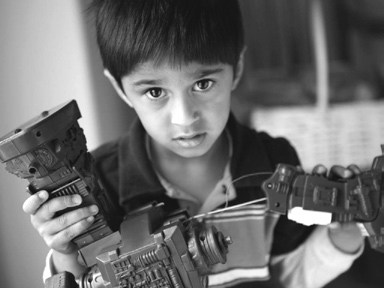  	El juguete está roto.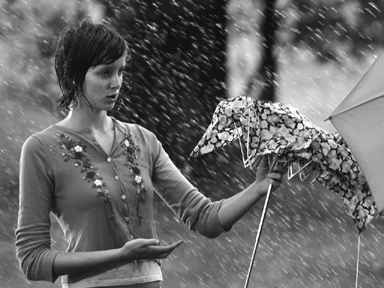 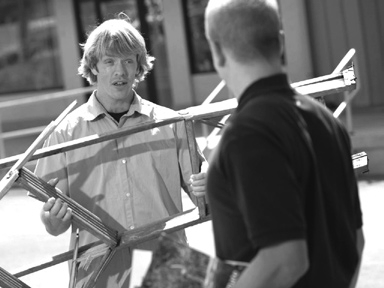 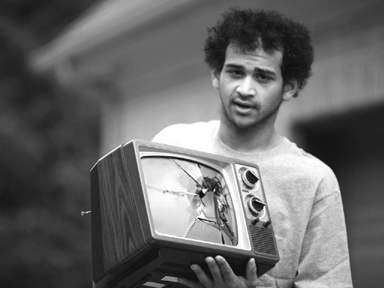 Unidad 4, Lección 1, Ejercicio 4Sección 1. ¿Dónde estamos  de compras? Sigue el modelo:                el supermercado        	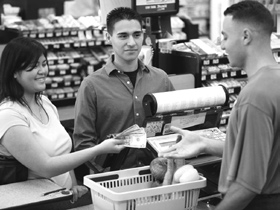 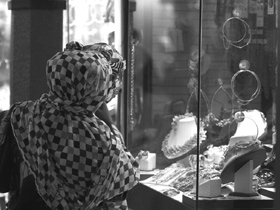 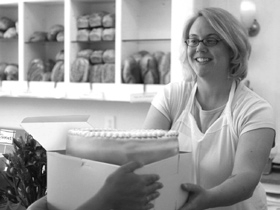 Sección 2. Escribe. Sigue el modelo:Yo     tengo 	un paraguas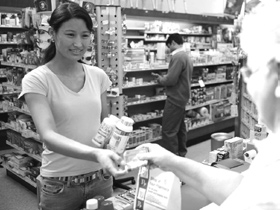 roto,  necesito  unparaguas nuevo.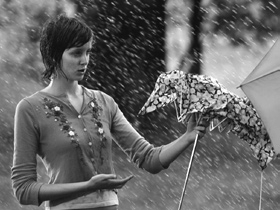 Él 	un sombreroporque no  	uno.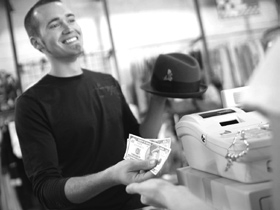 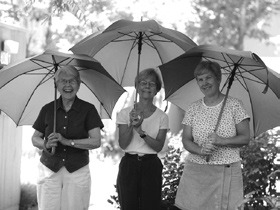 La mujer  	joyaspero no  	dinero.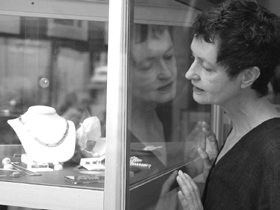 Las mujeres  	paraguas.Sección 3. Escribe dónde una persona  compra.  Sigue el modelo:Necesito  una escalera y llaves nuevas.1) 	Quiero una torta de chocolate.2) 	Necesito  medicamentos.3) 	Mi esposa quiere joyas.Sección 4. Escribe la que pertenece. 	La ferretería 	abrigo	carnes 	frutas 	ferretería1) 	bananas 	fresas2) 	verduras	frutas3) 	anteojos 	paraguas4)	joyería	panadería	 	Unidad 4, Lección 2, Ejercicio 1Sección 1. Escoge la que no pertenece.     a. fútbol	b. naranjas	c. golf      a. película 	b. concierto 	c. pesos              a. pequeño 	b. libras	c. euros       a. té	b. pequeño 	c. grande      a. zanahorias	b. tenis 	c. naranjasSección 2. Escoge el que cuesta  más.  Sigue el modelo:                 a. una naranja	b. una entrada de cine       a. un concierto 	b. un té      a. una bicicleta 	b. un carro      a. un paraguas	b. una casa antigua       a. pan	b. unos anteojos de sol      a. una pelota de tenis 	b. una película en DVDSección 3. Escribe qué les gusta a las personas. Sigue el modelo: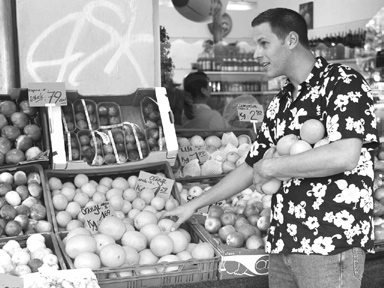 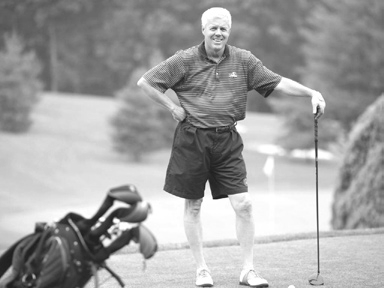 Al hombre  le gustajugar golf.A él  	las naranjas.Al hombre  	el carro.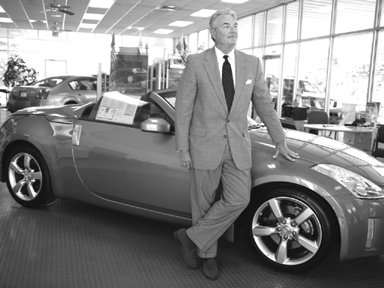 A ellos  	el jugo de naranja.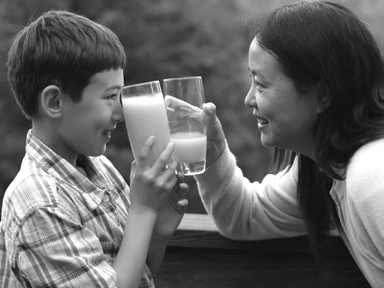 Unidad 4, Lección 2, Ejercicio 2Sección 1. Marca con una “x” la opción correcta.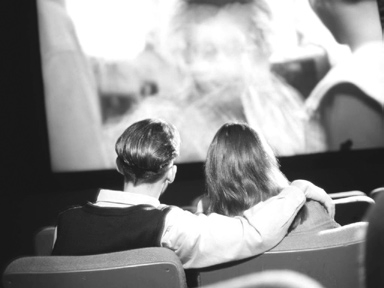         una película         un concierto        un concierto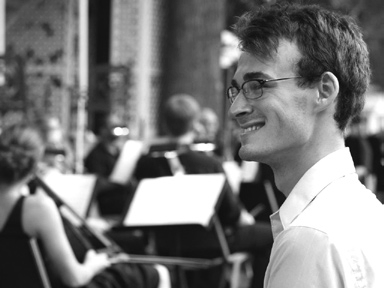          una obra de teatro        una película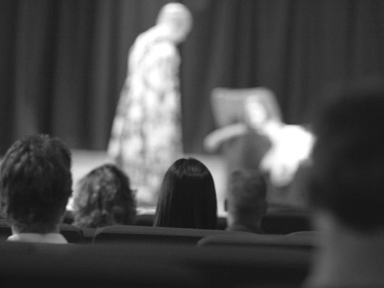          una obra de teatroSección 2. Usa las palabras  en la caja para hacer una pregunta.Sección 3. Escribe cuánto cuesta. Sigue el modelo:$15	1) 	£26	2)  $60  Quince dólares 	3) 	$37	4) 	£42	5)  $74Unidad 4, Lección 2, Ejercicio 3Sección 1. Escribe más/menos.  Sigue el modelo:El niño tiene seis naranjas. Su madre tiene tres naranjas.El niño tiene  	más 	naranjas que su madre.1) 	La esposa tiene quince dólares.  Su esposo tiene veinte dólares.La esposa tiene  	dólares que su esposo.2) 	La niña tiene dos pelotas.   Su hermano tiene una pelota.La niña tiene  	pelotas que su hermano.3) 	Al policía le gusta el café.   No le gusta el té.Al policía le gusta  	el café que el té.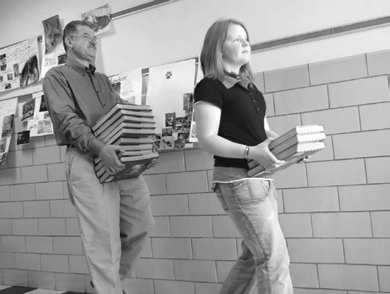 Sección 2. Escoge la respuesta correcta..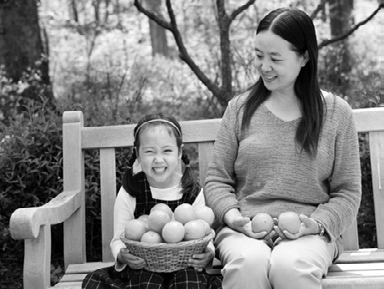 1)      a. La niña tiene más naranjas que la madre.    b. La madre tiene más naranjasque la niña.2)      a. El estudiante  tiene más libros que la maestra.      b. La maestra tiene más librosque la estudiante.3)       a. El hombre tiene menos  té que la mujer.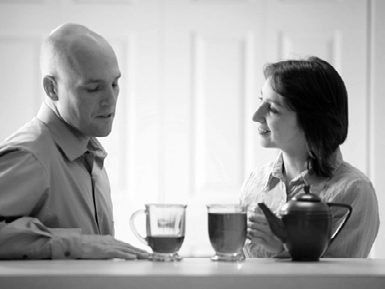        b. El hombre tiene más té quela mujer.Sección 3. Sigue el modelo:el hombre / los conciertos 	Al hombre le gustan los conciertos. 	1) 	la niña / el jugo de naranja2) 	las mujeres / jugar fútbol3) 	las personas / escuchar radio4) 	el médico / las zanahorias5) 	el señor Rosas / cocinarUnidad 4, Lección 2, Ejercicio 4Sección 1. ¿Qué te gusta más?  Sigue el modelo:café 	té 	Me gusta más el té que el café. 	1)  azul	amarillo	 	2)  arroz	pan3)  gatos 	perros4)  fútbol	tenis5)  chocolate	zanahorias	 	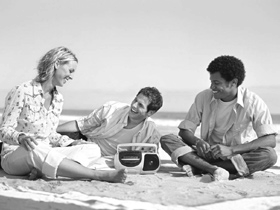 Sección 2. ¿Qué están  haciendo  estas personas?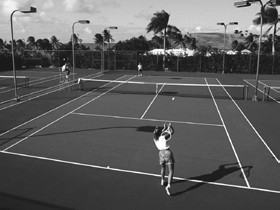 Las mujeres están 	a tenis.Las personas están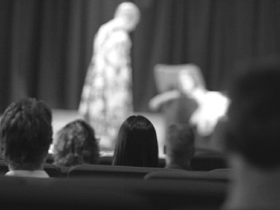  	una obra de teatro.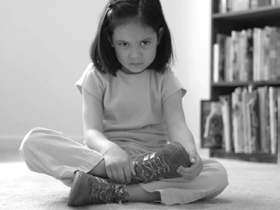 Los amigos están 	el radio.Sección 3. Sigue el modelo:       Al hombre le gusta  el golf          .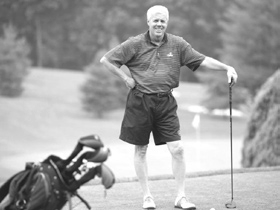 1) 	 	.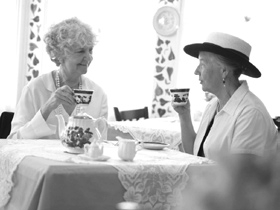 3) 	   	.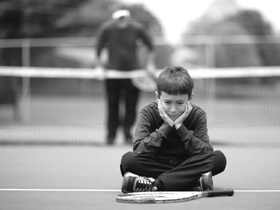 5) 	   	.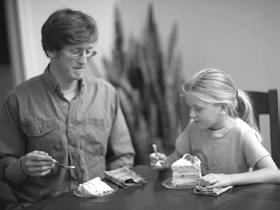 2) 	 	.4) 	   	.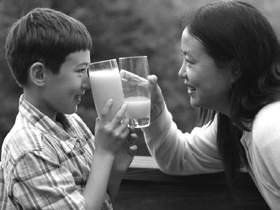 6) 	   	.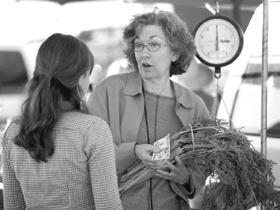 Unidad 4, Lección 3, Ejercicio 1Sección 1. Empareja el opuesto.  Sigue el modelo:   e   negro	a.  joven      grande	b. lento      caro	c.  liviano      rápido	d.  pequeño       pesado 	e.  blanco       mayor	f. baratoSección 2. Escribe. Sigue el modelo:papel 	plástico 	madera 	metalUn libro es de  	papel 	.1) 	Unas monedas son de  	.2) 	Una entrada es de  	.3) 	Una mesa es de  	.4) 	Un periódico es de  	.5) 	Unas llaves son de  	.6) 	Una silla es de  	.Sección 3. Subraya.1) 	      Un carro es (a. más rápido / b. más lento) que una bicicleta.2) 	      Un caballo es (a. más grande / b. más   pequeño) que un perro.3) 	      El niño es (a. mayor / b. menor) que su abuelo.4) 	       La almohada es más (a. liviana / b. pesada) que la cama.5) 	       La computadora es más (a. liviana / b. pesada) que la laptop.6) 	       Una silla es más (a. liviana / b. pesada) que un cepillo.7) 	       Un bebé es (a. mayor / b. menor) que su madre.Unidad 4, Lección 3, Ejercicio 2Sección 1. Escribe. Sigue el modelo: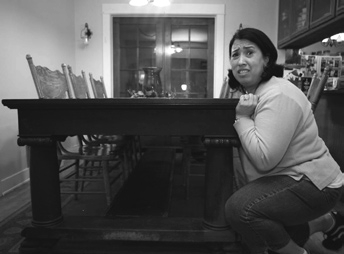 La mesa es pesada 	1) 	2) 	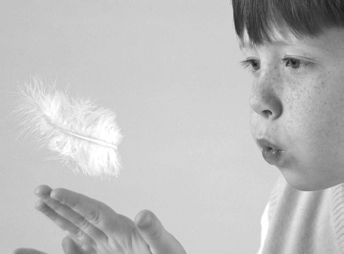 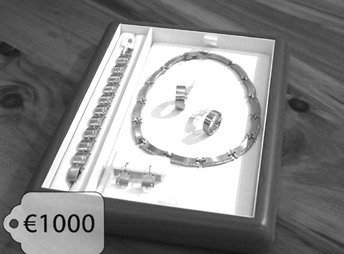 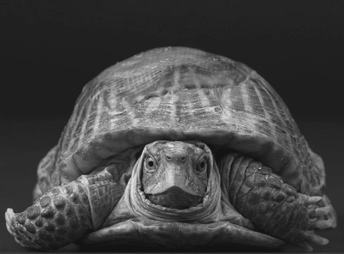 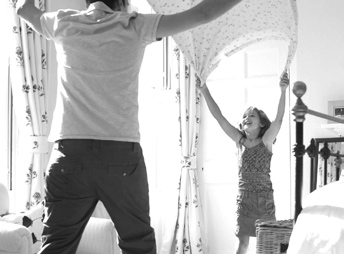 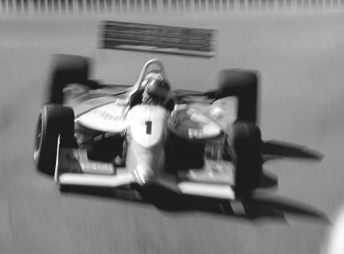 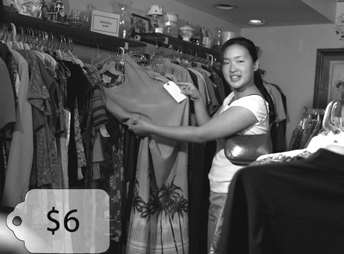 3)   	4)   	5)   	Sección 2. Empareja.A.  Es caro. 	B.  Es de plástico. 	C.  Estos son rápidos.D.  Es liviano. 	E.  Este animal es rápido. 	F.  Es de metal.   B 	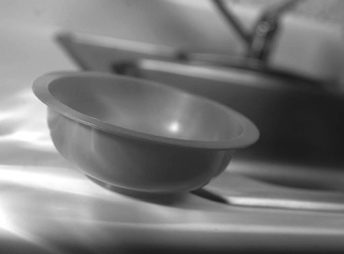 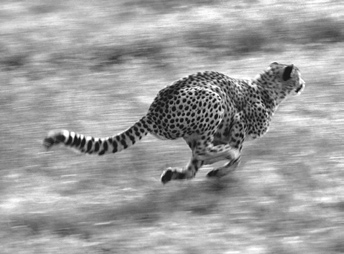 1)  	2)  	3)  	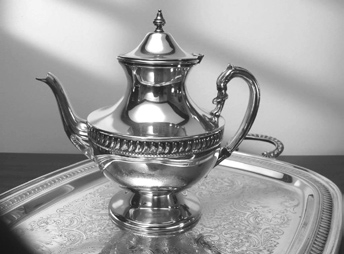 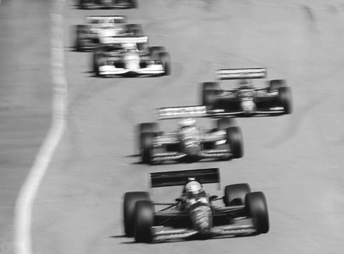 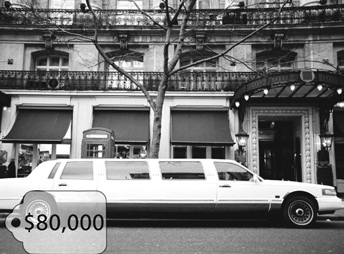 4)  	5)  	Sección 3. Llena los espacios  en blanco con la forma correcta  de los verbos ser o estar.1. 	Las monedas  	de metal y  	sobre la mesa.2. 	La almohada  	sobre la cama y  	liviana.3. 	La abuela de Luis  	mayor que mi abuela.  Las dos abuelas  	en el teatro. Unidad 4, Lección 3, Ejercicio 3Sección 1. Escribe qué es y de qué es.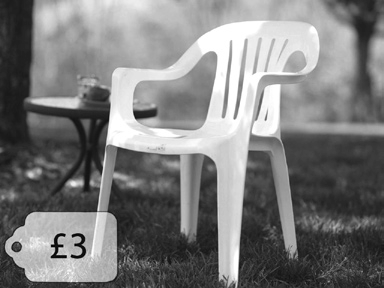 1) La  	esde  	.2) El  	es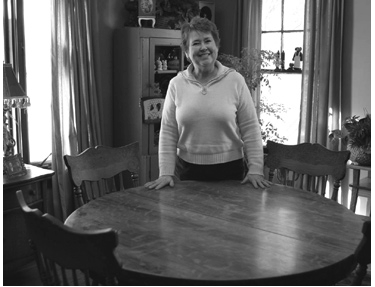 de  	.3) La  	es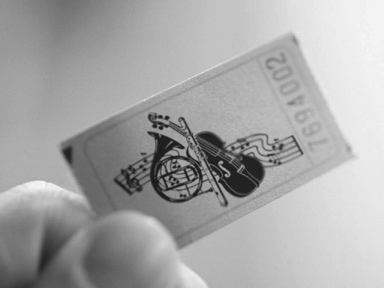 de  	.Sección 2. Escribe.tazón	liviano	Un	de 	es 	plástico 	Un tazón de plástico es liviano. 	1) 	apartamento	Mi	tu	más grande	es 	que 	apartamento2) 	tiene 	Él	bolígrafos	aún más3) 	metal 	es 	cama 	de 	La4) 	es 	plato	papel 	Este 	barato	de 	másUnidad 4, Lección 3, Ejercicio 4Sección 1. Anota la letra de la opción correcta.1) 	Las sillas nuevas son de 	 	.a. carob. vestido c. plástico4) 	Mi hermana Tina es la más  	en la familia. Tiene dos años. 	a. mayorb. jovenc. lento2) 	Ella pagacon  	.a. cheque b. naranjas c. metal5) 	Los trenes de España son  	.a. rápidos b. barato c. rápida3) 	El hombre  	en la familia de Jorge es el abuelo Pedro.a. carob. mayores c. mayorSección 2. Escribe.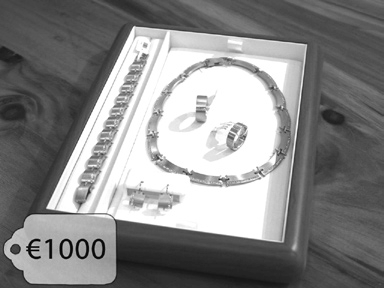 1) 	liviano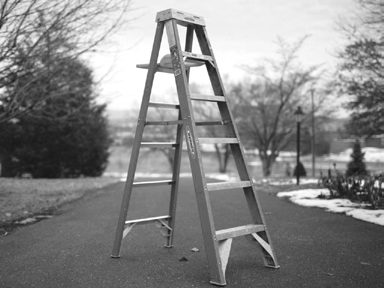  	.2) 	barato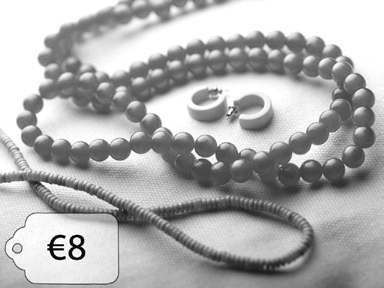  	.Unidad 4, Lección 4, Ejercicio 1Sección 1. Escribe. Sigue el modelo: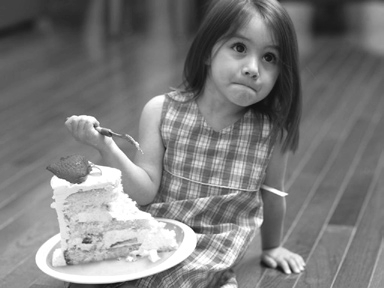  	     La niña tiene un                   poco de torta.              1)  		2)  	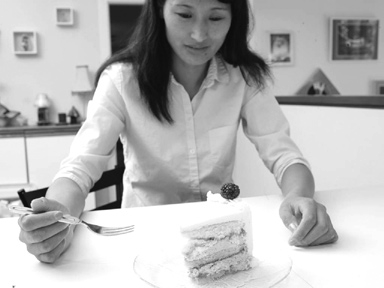 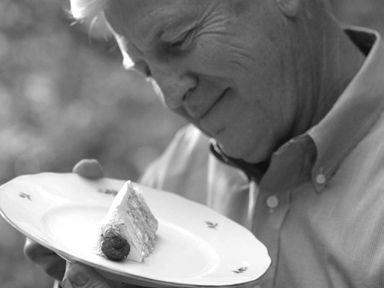 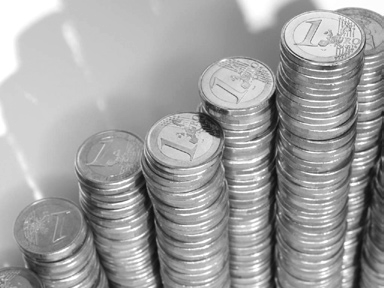 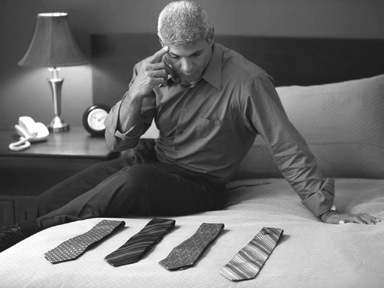 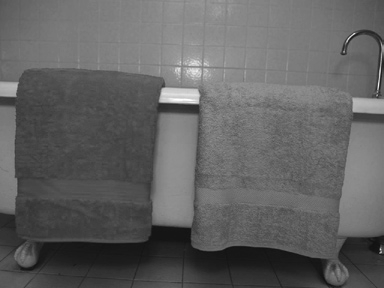 Sección 2. Escribe iguales o diferentes.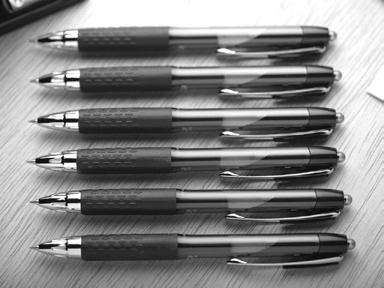 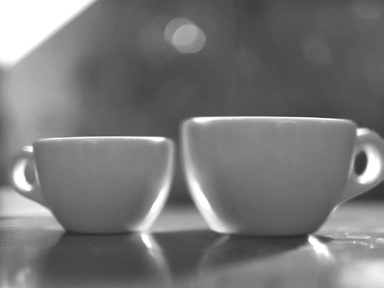 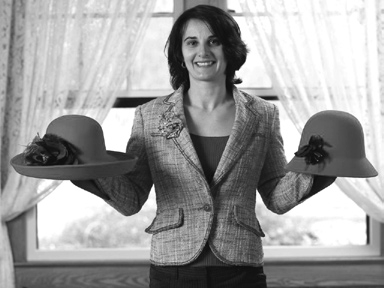 Unidad 4, Lección 4, Ejercicio 2Sección 1. ¿Abierto o cerrado? Describe las fotografías. Sigue el modelo: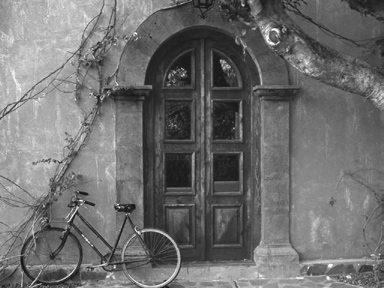 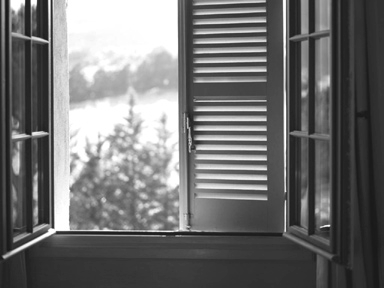   	La ventana está abierta.   	                                                                                                                                                                                                   Sección 2. Compara el tamaño y el color de los pares siguientes.  Sigue el modelo:Los jeans le quedan demasiado grandes.    a 	1)	Los zapatos le quedan bien.  	2)	Los zapatos le quedan demasiado grandes.  	3)	Los jeans le quedan demasiado pequeños.  	4)	Los zapatos le quedan demasiado pequeños.  	5)	Los jeans le quedan bien.  	a. 	b.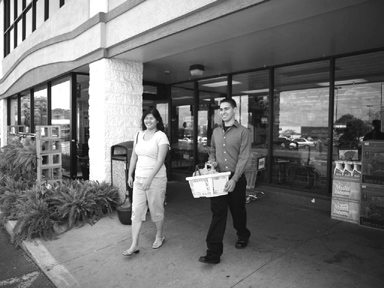 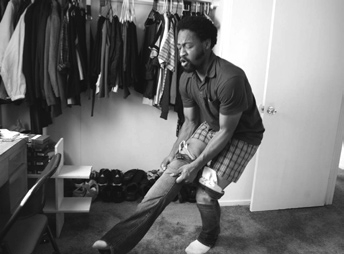 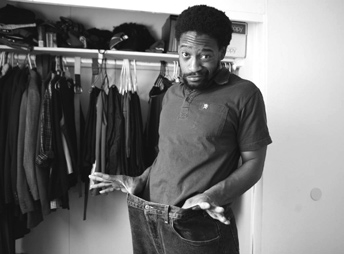 c.          d.   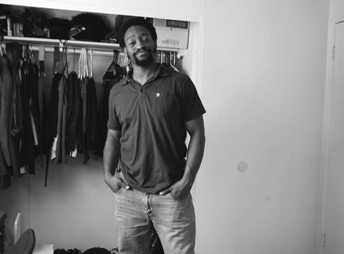 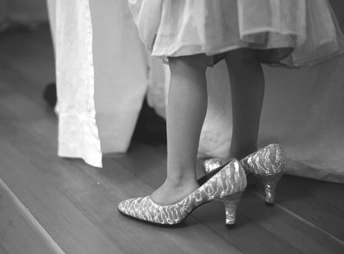 e.          f.	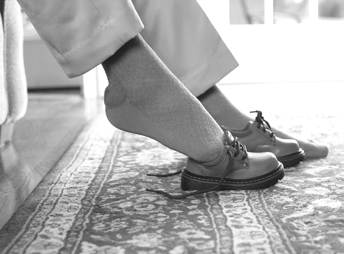 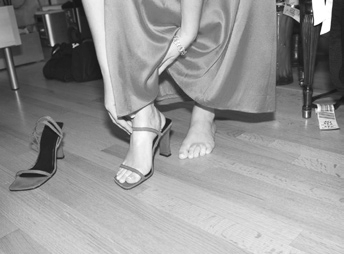 Sección 3. ¿Cómo te queda(n)?  Usa la información para responder a la pregunta  anterior. Sigue el modelo:¿Le queda bien  	la 	camisa? No. Es    demasiado   grande.1) ¿Le queda bien  	vestido? Me queda demasiado pequeño.2) ¿Le quedan bien  	anteojos? Me quedan  	.3) ¿Le queda bien  	sombrero? Me queda demasiado grande.4) ¿Le queda bien  	abrigo? Le queda demasiado grande.Unidad 4, Lección 4, Ejercicio 3Sección 1. Escoge.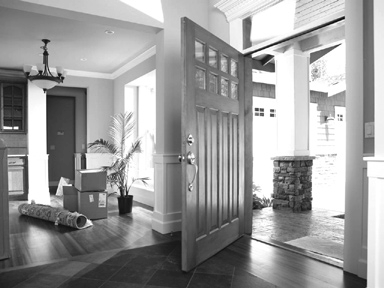 1)      	a. La ventana está abierta. b. La puerta está abierta.c. La ventana está cerrada.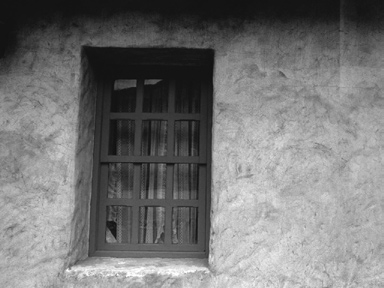 4)      	a. La ventana está cerrada. b. La puerta está abierta.c. La ventana está abierta.2)     	a. La librería está cerrada.    b. La joyería está abiertac. El supermercado está abierto.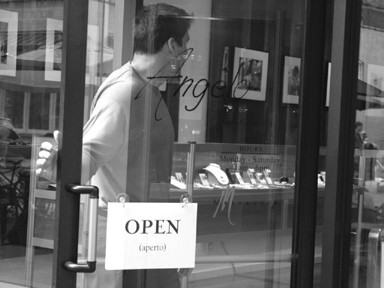 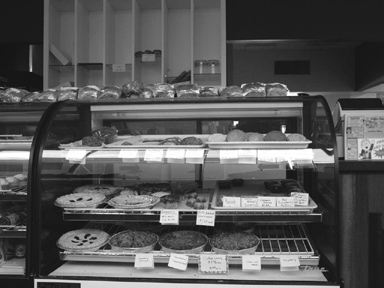 5)     a. La librería está cerrada.b. La panadería está cerrada.    c. La farmacia está abierta.3)     	a. El libro está cerrado.   b. El libro está abierto.c. La panadería está cerrada.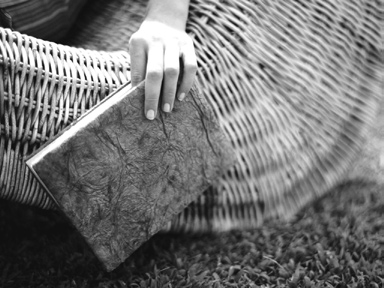 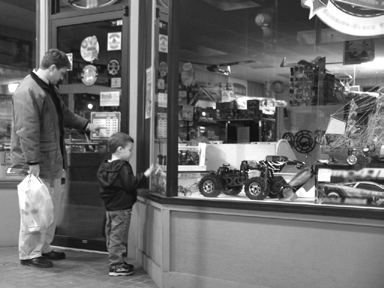 6)     	a. La juguetería está cerrada.    b. La farmacia está abiertac. La librería está abierta.Sección 2. Sigue el modelo:Ana tiene 3 perros. Miguel tiene 1 perro. Carlos tiene 2 perros. 	Ana tiene pocos perros. Carlos tiene menos perros. Miguel tiene aún menos perros. 	1) 	Soledad tiene $3.  Marcos tiene $4.50. Luis tiene $2.2) 	Sergio tiene 3 hijos. Gala tiene 2 hijos. Esperanza tiene 1 hijo.3) 	Sara tiene 3 manzanas.  Beatriz tiene 4 manzanas.  Anna tiene 1 manzana. Unidad 4, Lección 4, Ejercicio 4Sección 1. Sigue el modelo:aazts	 	tazas 		  	    Las mujeres compran tazas de té. 	1)	ípradaena	 	2)	rercdaa	 	3)	medsaaodi	 	4)	ebromors	 	5)	fgaríoblo	 	Sección 2. ¿Caro? ¿Barato?  Escribe demasiado/un  poco. Sigue el modelo:una taza $80	 	Es demasiado cara. 	1) 	unos jeans $102) 	un carro $2503) 	un vestido $954)	unos zapatos $450	 	5) 	un libro .50¢WorkbookCourse: Student’s Full Name:Date:1)María compra frutas.      Está en la farmacia.2)El estudiante compra libros.      Está en la ferretería.3)El señor López compra joyas.      Está en la librería.4)Ernesto compra medicamentos.      Está en la joyería.5)Juana compra una escalera.       Está en el supermercado.quéquiéncuánto1)¿A  	le gusta el fútbol?A Martín le gusta el fútbol.2)¿  	cuesta la entrada de cine?La entrada de cine cuesta $9.3)¿  	juega golf los domingos?Diana juega golf los domingos.4)¿  	película te gusta más?Me gusta más esta.5)¿  	cuestan estas pelotas de tenis?Las pelotas de tenis cuestan €1.mesajoyaslivianobaratocarroanimalpesadacarassábanavestidorápidolentoEstos bolígrafos son1) Estas monedas son2) Estas corbatas son    	iguales 	. 	   	. 	   	.3) Estos sombreros son4) Estas tazas son5) Estas toallas son     	. 	   	. 	   	.